ST JOHN the BAPTIST, MIDSOMER NORTONST JOHN the BAPTIST, MIDSOMER NORTONST JOHN the BAPTIST, MIDSOMER NORTONST JOHN the BAPTIST, MIDSOMER NORTONST JOHN the BAPTIST, MIDSOMER NORTONST JOHN the BAPTIST, MIDSOMER NORTONAPPLICATION FORM FOR PARISH ADMINISTRATORAPPLICATION FORM FOR PARISH ADMINISTRATORAPPLICATION FORM FOR PARISH ADMINISTRATORAPPLICATION FORM FOR PARISH ADMINISTRATORAPPLICATION FORM FOR PARISH ADMINISTRATORAPPLICATION FORM FOR PARISH ADMINISTRATORClosing date for Applications: 30th November 2017Closing date for Applications: 30th November 2017Closing date for Applications: 30th November 2017Closing date for Applications: 30th November 2017Closing date for Applications: 30th November 2017Interview Date: 8th December 2017Interview Date: 8th December 2017Interview Date: 8th December 2017Interview Date: 8th December 2017Please return completed application forms to  msnparishoffice@aol.comPlease return completed application forms to  msnparishoffice@aol.comPlease return completed application forms to  msnparishoffice@aol.comPlease return completed application forms to  msnparishoffice@aol.comPlease return completed application forms to  msnparishoffice@aol.comPlease return completed application forms to  msnparishoffice@aol.comPlease return completed application forms to  msnparishoffice@aol.comor by postor by postor by postor by postor by postmarked 'Private and Confidential' to St John's Parish Office, The Church Hall,marked 'Private and Confidential' to St John's Parish Office, The Church Hall,marked 'Private and Confidential' to St John's Parish Office, The Church Hall,marked 'Private and Confidential' to St John's Parish Office, The Church Hall,marked 'Private and Confidential' to St John's Parish Office, The Church Hall,marked 'Private and Confidential' to St John's Parish Office, The Church Hall,marked 'Private and Confidential' to St John's Parish Office, The Church Hall,marked 'Private and Confidential' to St John's Parish Office, The Church Hall,Church Square, Midsomer Norton BA3 2HXChurch Square, Midsomer Norton BA3 2HXChurch Square, Midsomer Norton BA3 2HXChurch Square, Midsomer Norton BA3 2HXChurch Square, Midsomer Norton BA3 2HXPlease complete this form as fully as you can, and enlarge any text boxesPlease complete this form as fully as you can, and enlarge any text boxesPlease complete this form as fully as you can, and enlarge any text boxesPlease complete this form as fully as you can, and enlarge any text boxesPlease complete this form as fully as you can, and enlarge any text boxesPlease complete this form as fully as you can, and enlarge any text boxesPlease complete this form as fully as you can, and enlarge any text boxesas necessary. If you have any questions or queries, please do not hesitateas necessary. If you have any questions or queries, please do not hesitateas necessary. If you have any questions or queries, please do not hesitateas necessary. If you have any questions or queries, please do not hesitateas necessary. If you have any questions or queries, please do not hesitateas necessary. If you have any questions or queries, please do not hesitateas necessary. If you have any questions or queries, please do not hesitateto contact us onto contact us onPost applied for:Post applied for:Parish AdministratorParish AdministratorParish AdministratorWhere did you see the post Where did you see the post Where did you see the post advertised?advertised?PERSONAL DETAILSPERSONAL DETAILSPERSONAL DETAILSTitleSurnameForename(s)Forename(s)AddressWork tel. no.Work tel. no.Home tel. no.Home tel. no.Mobile tel. no.Mobile tel. no.E-mail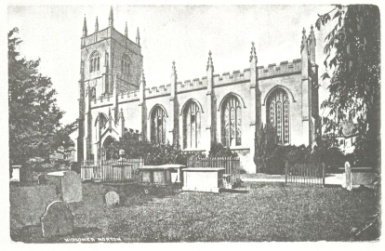 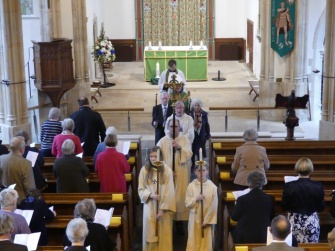 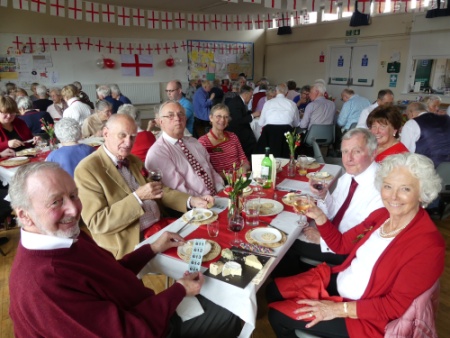 Parish Administrator at St John the Baptist, MSNParish Administrator at St John the Baptist, MSNParish Administrator at St John the Baptist, MSNParish Administrator at St John the Baptist, MSNPage 2CURRENT (OR MOST RECENT) EMPLOYMENTCURRENT (OR MOST RECENT) EMPLOYMENTCURRENT (OR MOST RECENT) EMPLOYMENTCURRENT (OR MOST RECENT) EMPLOYMENTCURRENT (OR MOST RECENT) EMPLOYMENTPostEmployerDate from/toDate from/toSummary ofSummary ofresponsibilitiesresponsibilitiesPREVIOUS POSTS (Most recent first)PREVIOUS POSTS (Most recent first)PREVIOUS POSTS (Most recent first)PREVIOUS POSTS (Most recent first)EmployerPostFromToSummary of responsibilitiesSummary of responsibilitiesSummary of responsibilitiesParish Administrator at St John the Baptist, MSNParish Administrator at St John the Baptist, MSNParish Administrator at St John the Baptist, MSNParish Administrator at St John the Baptist, MSNPage 3EDUCATION AND QUALIFICATIONS (Most recent first)EDUCATION AND QUALIFICATIONS (Most recent first)EDUCATION AND QUALIFICATIONS (Most recent first)EDUCATION AND QUALIFICATIONS (Most recent first)EDUCATION AND QUALIFICATIONS (Most recent first)EDUCATION AND QUALIFICATIONS (Most recent first)School/college/university ..School/college/university ..School/college/university ..FromToQualificationsQualificationsOTHER RELEVANT EXPERIENCEOTHER RELEVANT EXPERIENCEOTHER RELEVANT EXPERIENCETraining and personalTraining and personaldevelopment in office workdevelopment in office workdevelopment in office workand managementand managementKnowledge of computerKnowledge of computerKnowledge of computersystems, databases,systems, databases,Publisher, PowerPoint, printPublisher, PowerPoint, printPublisher, PowerPoint, printdesign, web design etc.design, web design etc.design, web design etc.Personal InterestsPersonal InterestsA key quality in the personA key quality in the personA key quality in the personspecification is 'someone inspecification is 'someone inspecification is 'someone insympathy with the visionsympathy with the visionsympathy with the visionand ethos of St John the and ethos of St John the and ethos of St John the Baptist Church'. If successfulBaptist Church'. If successfulBaptist Church'. If successfulplease describe how you please describe how you please describe how you would seek to fulfil your rolewould seek to fulfil your rolewould seek to fulfil your rolewithin this criteria.within this criteria.(please note this post does not have a(please note this post does not have a(please note this post does not have aGenuine Occupational RequirementGenuine Occupational RequirementGenuine Occupational Requirement(GOR) for the post-holder to be a(GOR) for the post-holder to be a(GOR) for the post-holder to be aChristian and we will consider allChristian and we will consider allChristian and we will consider allapplications equally)applications equally)Parish Administrator at St John the Baptist, MSNParish Administrator at St John the Baptist, MSNParish Administrator at St John the Baptist, MSNParish Administrator at St John the Baptist, MSNPage 4STATEMENT IN SUPPORT OF YOUR APPLICATIONSTATEMENT IN SUPPORT OF YOUR APPLICATIONSTATEMENT IN SUPPORT OF YOUR APPLICATIONSTATEMENT IN SUPPORT OF YOUR APPLICATIONSTATEMENT IN SUPPORT OF YOUR APPLICATIONPlease indicate clearly how your skills and experience meet the requirements of the post as set outPlease indicate clearly how your skills and experience meet the requirements of the post as set outPlease indicate clearly how your skills and experience meet the requirements of the post as set outPlease indicate clearly how your skills and experience meet the requirements of the post as set outPlease indicate clearly how your skills and experience meet the requirements of the post as set outPlease indicate clearly how your skills and experience meet the requirements of the post as set outPlease indicate clearly how your skills and experience meet the requirements of the post as set outPlease indicate clearly how your skills and experience meet the requirements of the post as set outPlease indicate clearly how your skills and experience meet the requirements of the post as set outin the Job Description. You are advised to consider carefully where your skills would contribute to the in the Job Description. You are advised to consider carefully where your skills would contribute to the in the Job Description. You are advised to consider carefully where your skills would contribute to the in the Job Description. You are advised to consider carefully where your skills would contribute to the in the Job Description. You are advised to consider carefully where your skills would contribute to the in the Job Description. You are advised to consider carefully where your skills would contribute to the in the Job Description. You are advised to consider carefully where your skills would contribute to the in the Job Description. You are advised to consider carefully where your skills would contribute to the in the Job Description. You are advised to consider carefully where your skills would contribute to the successful undertaking of the different key tasks within this role, and evidence of where your experiencesuccessful undertaking of the different key tasks within this role, and evidence of where your experiencesuccessful undertaking of the different key tasks within this role, and evidence of where your experiencesuccessful undertaking of the different key tasks within this role, and evidence of where your experiencesuccessful undertaking of the different key tasks within this role, and evidence of where your experiencesuccessful undertaking of the different key tasks within this role, and evidence of where your experiencesuccessful undertaking of the different key tasks within this role, and evidence of where your experiencesuccessful undertaking of the different key tasks within this role, and evidence of where your experiencesuccessful undertaking of the different key tasks within this role, and evidence of where your experiencewould satisfy the essential and desirable criteria of the person specification.would satisfy the essential and desirable criteria of the person specification.would satisfy the essential and desirable criteria of the person specification.would satisfy the essential and desirable criteria of the person specification.would satisfy the essential and desirable criteria of the person specification.would satisfy the essential and desirable criteria of the person specification.would satisfy the essential and desirable criteria of the person specification.(Continue on a sepate sheet if necessary)(Continue on a sepate sheet if necessary)(Continue on a sepate sheet if necessary)Parish Administrator at St John the Baptist, MSNParish Administrator at St John the Baptist, MSNParish Administrator at St John the Baptist, MSNParish Administrator at St John the Baptist, MSNPage 5ADDITIONAL QUESTIONSADDITIONAL QUESTIONSADDITIONAL QUESTIONSIf successful, what is the earliest dateIf successful, what is the earliest dateIf successful, what is the earliest datethat you could start the job?that you could start the job?that you could start the job?Do you have any special need orDo you have any special need orDo you have any special need orDo you have any special need ordisability which might affect yourdisability which might affect yourdisability which might affect yourdisability which might affect yourability to carry out the tasks requiredability to carry out the tasks requiredability to carry out the tasks requiredability to carry out the tasks requiredby the post, and for which we mayby the post, and for which we mayby the post, and for which we mayby the post, and for which we maymake arrangements should you be make arrangements should you be make arrangements should you be make arrangements should you be called for interview?called for interview?called for interview?REFEREESREFEREESPlease provide details of three referees, including your present or most recent employer. If you are a member of aPlease provide details of three referees, including your present or most recent employer. If you are a member of aPlease provide details of three referees, including your present or most recent employer. If you are a member of aPlease provide details of three referees, including your present or most recent employer. If you are a member of aPlease provide details of three referees, including your present or most recent employer. If you are a member of aPlease provide details of three referees, including your present or most recent employer. If you are a member of aPlease provide details of three referees, including your present or most recent employer. If you are a member of aPlease provide details of three referees, including your present or most recent employer. If you are a member of aPlease provide details of three referees, including your present or most recent employer. If you are a member of aChurch you may want to include a reference from your Church leader or equivalent.Church you may want to include a reference from your Church leader or equivalent.Church you may want to include a reference from your Church leader or equivalent.Church you may want to include a reference from your Church leader or equivalent.Church you may want to include a reference from your Church leader or equivalent.Church you may want to include a reference from your Church leader or equivalent.Church you may want to include a reference from your Church leader or equivalent.NamePositionAddress1Tel. no.E-mailMay we approach before interviewMay we approach before interviewMay we approach before interviewMay we approach before interviewYESNONamePositionAddress2Tel. no.E-mailMay we approach before interviewMay we approach before interviewMay we approach before interviewMay we approach before interviewYESNONamePositionAddress3Tel. no.E-mailMay we approach before interviewMay we approach before interviewMay we approach before interviewMay we approach before interviewYESNOParish Administrator at St John the Baptist, MSNParish Administrator at St John the Baptist, MSNParish Administrator at St John the Baptist, MSNParish Administrator at St John the Baptist, MSNPage 6SAFEGUARDING and VULNERABLE ADULTS POLICYSAFEGUARDING and VULNERABLE ADULTS POLICYSAFEGUARDING and VULNERABLE ADULTS POLICYSAFEGUARDING and VULNERABLE ADULTS POLICYSAFEGUARDING and VULNERABLE ADULTS POLICYSAFEGUARDING and VULNERABLE ADULTS POLICYSAFEGUARDING and VULNERABLE ADULTS POLICYThis position involves some contact with children, young people and vulnerable adults, and This position involves some contact with children, young people and vulnerable adults, and This position involves some contact with children, young people and vulnerable adults, and This position involves some contact with children, young people and vulnerable adults, and This position involves some contact with children, young people and vulnerable adults, and This position involves some contact with children, young people and vulnerable adults, and This position involves some contact with children, young people and vulnerable adults, and This position involves some contact with children, young people and vulnerable adults, and This position involves some contact with children, young people and vulnerable adults, and this recuitment is therefore subject to the current vetting and barring procedures in linethis recuitment is therefore subject to the current vetting and barring procedures in linethis recuitment is therefore subject to the current vetting and barring procedures in linethis recuitment is therefore subject to the current vetting and barring procedures in linethis recuitment is therefore subject to the current vetting and barring procedures in linethis recuitment is therefore subject to the current vetting and barring procedures in linethis recuitment is therefore subject to the current vetting and barring procedures in linethis recuitment is therefore subject to the current vetting and barring procedures in linethis recuitment is therefore subject to the current vetting and barring procedures in linewith diocesan policy and current DBS guidelines and legislation. A copy of the St John thewith diocesan policy and current DBS guidelines and legislation. A copy of the St John thewith diocesan policy and current DBS guidelines and legislation. A copy of the St John thewith diocesan policy and current DBS guidelines and legislation. A copy of the St John thewith diocesan policy and current DBS guidelines and legislation. A copy of the St John thewith diocesan policy and current DBS guidelines and legislation. A copy of the St John thewith diocesan policy and current DBS guidelines and legislation. A copy of the St John thewith diocesan policy and current DBS guidelines and legislation. A copy of the St John thewith diocesan policy and current DBS guidelines and legislation. A copy of the St John theBaptist's Child Protection and Safeguarding Policy can be made available before interview.Baptist's Child Protection and Safeguarding Policy can be made available before interview.Baptist's Child Protection and Safeguarding Policy can be made available before interview.Baptist's Child Protection and Safeguarding Policy can be made available before interview.Baptist's Child Protection and Safeguarding Policy can be made available before interview.Baptist's Child Protection and Safeguarding Policy can be made available before interview.Baptist's Child Protection and Safeguarding Policy can be made available before interview.Baptist's Child Protection and Safeguarding Policy can be made available before interview.Baptist's Child Protection and Safeguarding Policy can be made available before interview.Do you have any convictions that are not "spent"Do you have any convictions that are not "spent"Do you have any convictions that are not "spent"Do you have any convictions that are not "spent"Do you have any convictions that are not "spent"within the meaning of the Rehabilitation ofwithin the meaning of the Rehabilitation ofwithin the meaning of the Rehabilitation ofwithin the meaning of the Rehabilitation ofwithin the meaning of the Rehabilitation ofYESNOOffenders Act 1974?Offenders Act 1974?Because of the nature of the work you are applying for, this post is exempt from the provisions of Section4(2) of theBecause of the nature of the work you are applying for, this post is exempt from the provisions of Section4(2) of theBecause of the nature of the work you are applying for, this post is exempt from the provisions of Section4(2) of theBecause of the nature of the work you are applying for, this post is exempt from the provisions of Section4(2) of theBecause of the nature of the work you are applying for, this post is exempt from the provisions of Section4(2) of theBecause of the nature of the work you are applying for, this post is exempt from the provisions of Section4(2) of theBecause of the nature of the work you are applying for, this post is exempt from the provisions of Section4(2) of theBecause of the nature of the work you are applying for, this post is exempt from the provisions of Section4(2) of theReabilitation of Offenders Act 1974 by virtue of the Rehabilitation of Offenders Act (exemptions) Order 1975. This means Reabilitation of Offenders Act 1974 by virtue of the Rehabilitation of Offenders Act (exemptions) Order 1975. This means Reabilitation of Offenders Act 1974 by virtue of the Rehabilitation of Offenders Act (exemptions) Order 1975. This means Reabilitation of Offenders Act 1974 by virtue of the Rehabilitation of Offenders Act (exemptions) Order 1975. This means Reabilitation of Offenders Act 1974 by virtue of the Rehabilitation of Offenders Act (exemptions) Order 1975. This means Reabilitation of Offenders Act 1974 by virtue of the Rehabilitation of Offenders Act (exemptions) Order 1975. This means Reabilitation of Offenders Act 1974 by virtue of the Rehabilitation of Offenders Act (exemptions) Order 1975. This means Reabilitation of Offenders Act 1974 by virtue of the Rehabilitation of Offenders Act (exemptions) Order 1975. This means Reabilitation of Offenders Act 1974 by virtue of the Rehabilitation of Offenders Act (exemptions) Order 1975. This means that you are not entitled to withhold information about convictions which for other purposes are "spent" under provisions that you are not entitled to withhold information about convictions which for other purposes are "spent" under provisions that you are not entitled to withhold information about convictions which for other purposes are "spent" under provisions that you are not entitled to withhold information about convictions which for other purposes are "spent" under provisions that you are not entitled to withhold information about convictions which for other purposes are "spent" under provisions that you are not entitled to withhold information about convictions which for other purposes are "spent" under provisions that you are not entitled to withhold information about convictions which for other purposes are "spent" under provisions that you are not entitled to withhold information about convictions which for other purposes are "spent" under provisions that you are not entitled to withhold information about convictions which for other purposes are "spent" under provisions of the Act. In the event of employment, failure to disclose such convictions could lead to disciplinary action being taken.of the Act. In the event of employment, failure to disclose such convictions could lead to disciplinary action being taken.of the Act. In the event of employment, failure to disclose such convictions could lead to disciplinary action being taken.of the Act. In the event of employment, failure to disclose such convictions could lead to disciplinary action being taken.of the Act. In the event of employment, failure to disclose such convictions could lead to disciplinary action being taken.of the Act. In the event of employment, failure to disclose such convictions could lead to disciplinary action being taken.of the Act. In the event of employment, failure to disclose such convictions could lead to disciplinary action being taken.of the Act. In the event of employment, failure to disclose such convictions could lead to disciplinary action being taken.of the Act. In the event of employment, failure to disclose such convictions could lead to disciplinary action being taken.Any information will be treated in the strictest of confidence and used solely in relation to this application.Any information will be treated in the strictest of confidence and used solely in relation to this application.Any information will be treated in the strictest of confidence and used solely in relation to this application.Any information will be treated in the strictest of confidence and used solely in relation to this application.Any information will be treated in the strictest of confidence and used solely in relation to this application.Any information will be treated in the strictest of confidence and used solely in relation to this application.Any information will be treated in the strictest of confidence and used solely in relation to this application.Any information will be treated in the strictest of confidence and used solely in relation to this application.DECLARATIONDECLARATIONI declare that the statements made by me in this application are true and that the accuracyI declare that the statements made by me in this application are true and that the accuracyI declare that the statements made by me in this application are true and that the accuracyI declare that the statements made by me in this application are true and that the accuracyI declare that the statements made by me in this application are true and that the accuracyI declare that the statements made by me in this application are true and that the accuracyI declare that the statements made by me in this application are true and that the accuracyI declare that the statements made by me in this application are true and that the accuracyI declare that the statements made by me in this application are true and that the accuracythereof shall be a condition of any contract of employment offered to me by the PCC ofthereof shall be a condition of any contract of employment offered to me by the PCC ofthereof shall be a condition of any contract of employment offered to me by the PCC ofthereof shall be a condition of any contract of employment offered to me by the PCC ofthereof shall be a condition of any contract of employment offered to me by the PCC ofthereof shall be a condition of any contract of employment offered to me by the PCC ofthereof shall be a condition of any contract of employment offered to me by the PCC ofthereof shall be a condition of any contract of employment offered to me by the PCC ofthereof shall be a condition of any contract of employment offered to me by the PCC ofSt John the Baptist Church, Midsomer Norton.St John the Baptist Church, Midsomer Norton.St John the Baptist Church, Midsomer Norton.St John the Baptist Church, Midsomer Norton.St John the Baptist Church, Midsomer Norton.Signature of ApplicantSignature of ApplicantSignature of ApplicantDateDate receivedDate received